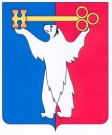 	АДМИНИСТРАЦИЯ ГОРОДА НОРИЛЬСКА КРАСНОЯРСКОГО КРАЯПОСТАНОВЛЕНИЕ22.11.2018	           г. Норильск	     № 447О внесении изменений в постановление Администрации города Норильска 
от 13.10.2009 № 446 В целях исполнения закона Красноярского края от 02.11.2000 № 12-961 
«О защите прав ребенка», ПОСТАНОВЛЯЮ:1. Внести в Положение об организации питания обучающихся муниципальных общеобразовательных учреждений муниципального образования город Норильск, утвержденное постановлением Администрации города Норильска от 13.10.2009 № 446 (далее – Положение), следующее изменение:1.1. в абзаце шестом пункта 4.1.1 Положения слова «в возрасте от 6 до 11 лет включительно или от 12 до 18 лет включительно» заменить словами «в возрасте от 6 до 10 лет включительно или от 11 до 18 лет включительно».2. Опубликовать настоящее постановление в газете «Заполярная правда» 
и разместить его на официальном сайте муниципального образования город Норильск.3. Настоящее постановление вступает в силу после его официального опубликования в газете «Заполярная правда» и распространяет свое действие 
на правоотношения, возникшие с 07.06.2018.Глава города Норильска									Р.В. Ахметчин